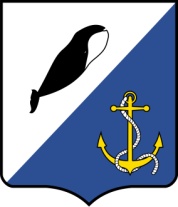 АДМИНИСТРАЦИЯ ПРОВИДЕНСКОГО ГОРОДСКОГО ОКРУГАПОСТАНОВЛЕНИЕ	В соответствии с Указом Президента Российской Федерации от 16 августа 2021 года № 478 «О Национальном плане противодействия коррупции на 2021 - 2024 годы», региональной программой профилактики и противодействия коррупции в Чукотском автономном округе в 2021-2024 годах, утверждённой распоряжением Правительства Чукотского автономного округа от 2 апреля 2021 года № 123-рп, в  целях приведения нормативного правового акта в соответствие действующему законодательству, Администрация Провиденского городского округа ПОСТАНОВЛЯЕТ:Внести в постановление Администрации Провиденского городского округа от 09 января 2020 г. № 01 «Об утверждении муниципальной программы «Профилактика и противодействие коррупции в органах местного самоуправления Провиденского городского округа на 2020-2022 годы (в редакции постановления от 20 октября 2021 года № 445) следующие изменения:1.1. В заголовке к тексту, по всему тексту постановления и приложения к нему наименование программы «Профилактика и противодействие коррупции в органах местного самоуправления Провиденского городского округа на 2021-2024 годы» изменить на «Профилактика и противодействие коррупции в Провиденском городском округе на 2021-2024 годы».1.2. Изложить Приложение в новой редакции следующего содержания:__»Установить, что новая редакция муниципальной программы «Профилактика и противодействие коррупции в Провиденском городском округе на 2021-2024 годы» будет действовать с отчёта за 4 квартал 2023 года.Признать утратившим силу постановление Администрации Провиденского городского округа от 20 октября 2021 года № 445 «О внесении изменений в постановление Администрации Провиденского городского округа от 09 января 2020 г. № 01 «Об утверждении муниципальной программы «Профилактика и противодействие коррупции в органах местного самоуправления Провиденского городского округа» на 2020-2022 годы».4. Обнародовать настоящее постановление в информационно-телекоммуникационной сети «Интернет» на официальном сайте Провиденского городского округа www.provadm.ru в разделе «Противодействие коррупции».5. Настоящее постановление вступает в силу со дня обнародования.6. Контроль за исполнением настоящего постановления оставляю за собой.от 28 сентября 2023 г.№ 300п. г. т. ПровиденияО внесении изменений в постановление Администрации Провиденского городского округа от 09 января 2020 г. № 01 «Об утверждении муниципальной программы «Профилактика и противодействие коррупции в органах местного самоуправления Провиденского городского округа» на 2020-2022 годы«ПриложениеУТВЕРЖДЕНАпостановлением Администрации Провиденского городского округаот 09 января 2020 г. № 01МУНИЦИПАЛЬНАЯ ПРОГРАММА«Профилактика и противодействие коррупции в Провиденском городском округена 2021-2024 годы»МУНИЦИПАЛЬНАЯ ПРОГРАММА«Профилактика и противодействие коррупции в Провиденском городском округена 2021-2024 годы»МУНИЦИПАЛЬНАЯ ПРОГРАММА«Профилактика и противодействие коррупции в Провиденском городском округена 2021-2024 годы»МУНИЦИПАЛЬНАЯ ПРОГРАММА«Профилактика и противодействие коррупции в Провиденском городском округена 2021-2024 годы»МУНИЦИПАЛЬНАЯ ПРОГРАММА«Профилактика и противодействие коррупции в Провиденском городском округена 2021-2024 годы»№ п/пМеры по противодействию коррупцииСрок исполненияИсполнителиСоисполнителиОжидаемый результат
от реализованных мерОрганизационное и правовое обеспечение реализации антикоррупционных мерОрганизационное и правовое обеспечение реализации антикоррупционных мерОрганизационное и правовое обеспечение реализации антикоррупционных мерОрганизационное и правовое обеспечение реализации антикоррупционных мерОрганизационное и правовое обеспечение реализации антикоррупционных мерв том числе:в том числе:1.1.Реализация, мониторинг и контроль за ходом реализации Программы2021-2024 г.г.ПостоянноОрганизационно-правовое управлениеПроведение анализа о ходе выполнения запланированных мероприятий и понимание способов и методов достижения поставленных целей по противодействию коррупции1.2.Внесение необходимых изменений в Программу2021-2024 г.г.По мере необходимостиОрганизационно-правовое управлениеСовершенствование нормативной правовой базы в сфере противодействия коррупции1.3.Информирование населения Провиденского городского округа о целях и задачах Программы, исполнении Плана мероприятий Программы2021-2024 г.г.1 раз в кварталОрганизационно-правовое управлениеПовышение осведомленности граждан об антикоррупционных мерах, реализуемых органами местного самоуправления1.4. Утверждение, реализация и мониторинг ведомственных планов по профилактике и противодействию коррупции на 2021-2024 годы, в целях принятия мер по предупреждению коррупции, минимизации и (или) ликвидации последствий коррупционных правонарушений и достижения конкретных результатов в работе по предупреждению коррупции 2021-2024 г.г.Управление социальной политикиСнижение коррупционных рисков в подведомственных организациях 1.5.Проведение мониторинга реализации мер по предупреждению коррупции в подведомственных органам местного самоуправления организациях, а также соблюдения в них законодательства Российской Федерации о противодействии коррупции (ст. 13.3 Федерального закона от 25 декабря 2008 года № 273-ФЗ «О противодействии коррупции»)2021-2024 г.г.Организационно-правовое УправлениеСнижение коррупционных рисков 1.6.Рассмотрение на совещаниях, коллегиях, комиссиях органов местного самоуправления хода реализации мероприятий ведомственных планов (муниципальных программ)ЕжеквартальноОрганы местного самоуправленияПроведение анализа о ходе выполнения запланированных мероприятий и понимание способов и методов достижения поставленных целей по противодействию коррупции1.7.Размещение отчёта о реализации мероприятий ведомственного плана (муниципальной программы) в разделе «Противодействие коррупции» официального сайта Провиденского городского округа www.provadm.ru в информационно-телекоммуникационной сети «Интернет» Ежеквартально, не позднее 10 числа месяца, следующего за отчётным кварталомОрганизационно-правовое управлениеПовышение осведомленности граждан об антикоррупционных мерах, реализуемых органами местного самоуправления1.8.Представление отчёта о реализации мероприятий ведомственного плана (муниципальной программы) в Управление по профилактике коррупционных и иных правонарушений Чукотского автономного округаЕжеквартально, не позднее 10 числа месяца, следующего за отчётным кварталомОрганизационно-правовое управлениеКоординация деятельности в области противодействия коррупции1.9.Представление в Управление по профилактике коррупционных и иных правонарушений Чукотского автономного округа информации о выполнении протокольных решенийВ сроки, установленные КомиссиейОрганизационно-правовое управлениеКоординация деятельности в области противодействия коррупцииСовершенствование нормативной правовой базы Совершенствование нормативной правовой базы Совершенствование нормативной правовой базы Совершенствование нормативной правовой базы Совершенствование нормативной правовой базы в том числе:в том числе:2.1.Разработка административных регламентов исполнения государственных (муниципальных) функций (предоставления государственных (муниципальных) услуг), внесение в них изменений2021-2024 г.г.По мере необходимостиСтруктурные подразделения по вопросам деятельностиУстранение административных барьеров и условий для коррупционного поведения и совершения действий коррупционного характера в сфере предоставления муниципальных услугСнижение уровня коррупции при предоставлении государственных и муниципальных услуг, повышение качества и доступности государственных и муниципальных услуг, в том числе исключение злоупотреблений служебным положением со стороны должностных лиц2.2.Размещение вновь принятых и актуализированных административных регламентов исполнения государственных (муниципальных) функций (предоставления государственных (муниципальных) услуг) на официальном сайте Провиденского городского округа2021-2024 г.г.Организационно-правовое УправлениеИнформирование населения о предоставляемых услугах2.3.Разработка и принятие муниципальных нормативных правовых актов в рамках реализации мер по противодействию коррупции2021-2024 г.г.По мере необходимостиОрганизационно-правовое управление Принятие нормативных правовых актов, способствующих минимизации коррупционных проявлений в органах местного самоуправления2.4.Мониторинг антикоррупционного законодательства и приведение нормативных правовых актов, регулирующих вопросы противодействия коррупции, в соответствие с федеральными законами и иными нормативными правовыми актами Российской Федерации2021-2024 г.г.По мере необходимостиОрганизационно-правовое управление Устранение пробелов и противоречий в правовом регулировании в области противодействия коррупции2.5.Ведение реестра муниципальных правовых актов, в том числе муниципальных нормативных правовых актов в области противодействия коррупции, поддержание базы данных реестра в актуальном состоянии2021-2024 г.г.ПостоянноОрганизационно-правовое управление Систематизация и актуализация нормативно-правовой базы, в том числе по вопросам противодействия коррупции2.6.Проведение антикоррупционной экспертизы нормативных правовых актов и их проектов, анализ её проведения 2021-2024 г.г.Разработчики нормативных правовых актов Организационно-правовое управление Устранение коррупциогенных факторов из текстов нормативных правовых актов и их проектов2.7.Проведение	анализа регламентации исполнения муниципальных функций (предоставления муниципальных услуг)ПостоянноОрганы местного самоуправленияДоступность информации для гражданина, удобство и комфортность получения услуги2.8.Представление в Управление по профилактике коррупционных и иных правонарушений Чукотского автономного округа перечня нормативных правовых и иных актов по вопросам противодействия коррупции, принятых	органами местного самоуправления в отчетном периоде с приложением копий таких актовЕжеквартально, до 10 числа месяца, следующего за отчетным кварталомОрганизационно-правовое управлениеКоординация деятельности в области противодействия коррупцииСовершенствование кадровой работы Совершенствование кадровой работы Совершенствование кадровой работы Совершенствование кадровой работы Совершенствование кадровой работы в том числе:в том числе:3.1.Обеспечение комплексной работы по информированию граждан, претендующих на замещение должностей муниципальной службы, а также лиц, замещающих должности муниципальной службы, о положениях законодательства Российской Федерации, Чукотского автономного округа и нормативных правовых актов органов местного самоуправления о противодействии коррупции, в том числе касающихся требований, обязанностей, ограничений и запретов в связи с прохождением муниципальной службы, в том числе об их изменениях2021-2024Руководители, кадровые службы структурных подразделенийУстранение коррупционных рисков в служебной деятельности3.2.Анализ сведений, содержащихся в анкетах, представляемых гражданами при назначении на должности муниципальной службы, в том числе сведений об их родственниках и свойственниках2021-2024 г.г.При поступлении граждан на муниципальную службу Руководители, кадровые службы структурных подразделенийМинимизация коррупционных проявлений в органах местного самоуправленияВ целях выявления возможного конфликта интересов 3.3Анализ сведений о доходах, расходах, об имуществе и обязательствах имущественного характера граждан, поступающих на муниципальную службу 2021-2024 г.г.При поступлении граждан на муниципальную службу Руководители, кадровые службы структурных подразделенийВыявление информации об обстоятельствах, препятствующих поступлению граждан на муниципальную службу, в целях выявления возможного конфликта интересовПовышение эффективности механизмов предотвращения и урегулирования конфликта интересов3.4.Анализ сведений о доходах, расходах, об имуществе и обязательствах имущественного характера граждан, поступающих на должности руководителей, подведомственных органам местного самоуправления, муниципальных организаций 2021-2024 г.г.При поступлении граждан на должности руководителей муниципальных организаций Управление социальной политикиОрганизационно-правовое УправлениеВыявление информации об обстоятельствах, препятствующих поступлению граждан на должности руководителей, в целях выявления возможного конфликта интересов3.5.Анализ сведений о доходах, расходах, об имуществе и обязательствах имущественного характера, представленных муниципальными служащими2021-2024 г.г.ЕжегодноКадровые службы структурных подразделенийВыявление фактов предоставления неполных и недостоверных сведений о доходах, расходах, об имуществе и обязательствах имущественного характера3.6.Анализ сведений о доходах, расходах, об имуществе и обязательствах имущественного характера, представленных руководителями подведомственных органам местного самоуправления муниципальных организаций, а также сведений их супруг (супругов) и несовершеннолетних детей2021-2024 г.г.ЕжегодноУправление социальной политикиОрганизационно-правовое УправлениеВыявление фактов предоставления неполных и недостоверных сведений о доходах, расходах, об имуществе и обязательствах имущественного характера3.7.Размещение сведений о доходах, расходах, об имуществе и обязательствах имущественного характера на официальном сайте Провиденского городского округа2021-2024 г.г.Ежегодно до 15 мая Организационно-правовое УправлениеДоступность сведений о доходах, расходах, об имуществе и обязательствах имущественного характера, об источниках получения средств, за счет которых совершена сделка, представленных муниципальными служащими и руководителями муниципальных организаций 3.8.Осуществление контроля за соблюдением лицами, замещающими должности муниципальной службы, требований законодательства Российской Федерации о противодействии коррупции, касающихся предотвращения и урегулирования конфликта интересов, в том числе за привлечением таких лиц к ответственности в случае их несоблюдения2021-2024 г.г.ПостоянноРуководители, кадровые службы структурных подразделений, Единая комиссияИсполнение требований антикоррупционного законодательства3.9.Обеспечение функционирования и совершенствование деятельности Единой комиссии по соблюдению требований к служебному поведению муниципальных служащих органов местного самоуправления Провиденского городского округа и урегулированию конфликта интересов2021-2024 г.г.Организационно-правовое управлениеОбеспечение соблюдения муниципальными служащими органов местного самоуправления Провиденского городского округа ограничений и запретов, требований о предотвращении или урегулировании конфликта интересов, а также в обеспечении исполнения ими обязанностей, установленных Федеральным законом от 25 декабря 2008 года № 273-ФЗ «О противодействии коррупции», другими федеральными законами3.10.Размещение на официальном сайте Провиденского городского округа решений, принятых Единой комиссией по   соблюдению требований    служебному поведению муниципальных служащих органов местного самоуправления Провиденского городского округа и урегулированию   конфликта    интересов  2021-2024 г.г.В течение одного рабочего дня, следующего за днем подписания решения комиссии по соблюдению требований к служебному поведению муниципальных служащих и урегулированию конфликта интересовОрганизационно-правовое управлениеДоступность информации о результатах деятельности Единой комиссии3.11.Контроль за соблюдением гражданами, замещавшими должности муниципальной службы, ограничений при заключении ими трудового или гражданско-правового договора, в случаях, предусмотренных законодательством2021-2024В порядке и сроки, установленные нормативными правовым актамиРуководители, кадровые службы структурных подразделений, Единая комиссияОбеспечение исполнения обязанностей, установленных Федеральным законом от 25 декабря 2008 года № 273-ФЗ «О противодействии коррупции»3.12.Обеспечение выполнения муниципальными служащими требований к служебному поведению (Кодекса этики и служебного поведения) 2021-2024 г.г.Руководители структурных подразделений Устранение причин и условий, которые могут являться предпосылками нарушения Кодекса этики и служебного поведения муниципальных служащих. Пропаганда стандартного поведения среди муниципальных служащих3.13Организация работы по уведомлению муниципальными служащими представителя нанимателя (работодателя) о личной заинтересованности при исполнении должностных обязанностей, которая приводит или может привести к конфликту интересов2021-2024 г.г.В соответствии с утверждённым Порядком (Положением)Организационно-правовое управление, кадровые службы структурных подразделенийФормирование у муниципальных служащих устойчивых навыков антикоррупционного поведения 3.14.Организация работы по уведомлению муниципальными служащими представителя нанимателя (работодателя) о выполнении иной оплачиваемой работы 2021-2024 г.г.В соответствии с утверждённым Порядком (Положением)Организационно-правовое управление, кадровые службы структурных подразделенийИсполнение ч. 2 ст. 11 Федерального закона «О муниципальной службе в Российской Федерации»3.15.Организация работы по уведомлению муниципальными служащими представителя нанимателя (работодателя) в случае обращения в целях склонения муниципальных служащих к совершению коррупционных правонарушений и проверке сведений, содержащихся в обращениях2021-2024 г.г.В соответствии с утверждённым Порядком (Положением)Организационно-правовое управление, кадровые службы структурных подразделенийФормирование у муниципальных служащих устойчивых навыков антикоррупционного поведения3.16.Организация работы по уведомлению муниципальными служащими представителя нанимателя (работодателя) о получении подарка в связи с протокольными мероприятиями, служебными командировками и другими официальными мероприятиями, участие в которых связано с исполнением ими служебных (должностных) обязанностей2021-2024 г.г.В соответствии с утверждённым Порядком (Положением)Организационно-правовое управление, кадровые службы структурных подразделенийФормирование у муниципальных служащих устойчивых навыков антикоррупционного поведения3.17.Разработка методических рекомендаций, памяток, буклетов по соблюдению лицами, замещающими должности муниципальной службы, руководителями подведомственных органам местного самоуправления муниципальных организаций запретов, ограничений и исполнения обязанностей, установленных законодательством в целях противодействия коррупции2021-2024 г.г.Организационно-правовое управлениеИнформационно - пропагандистская работа, призванная активно влиять на искоренение негативных проявлений в коллективах, утверждение в повседневную жизнь требований норм Кодекса этики, приказов и распоряжений3.18.Контроль соблюдения гражданами, замещавшими должности муниципальной службы, ограничений, при заключении ими трудового или гражданско-правового договора, в случаях, предусмотренных федеральным законодательством В порядке и сроки, установленные нормативными правовыми актамиОрганизационно-правовое управление, кадровые службы структурных подразделенийКонтроль соблюдения гражданами, замещавшими должности муниципальной службы ограничений, установленных законодательством3.19.Оказание муниципальным служащим консультативной помощи по вопросам, связанным с применением законодательства о противодействии коррупцииПостоянноОрганы местного самоуправленияРеализация требований федеральных законов, нормативных правовых актов Президента Российской Федерации и Правительства Российской Федерации3.20.Проведение анализа личных дел, иных документов лиц, замещающих муниципальной службы на предмет выявления конфликта интересов, включающий в себя, в том числе, изучение данных о прошлых местах работы, данных о родственниках, местах их работыЕжеквартальноОрганы местного самоуправленияПредупреждение и выявление случаев возникновения конфликта интересов на муниципальной службе, определение круга муниципальных служащих, у которых может возникнуть конфликт интересов при исполнении ими должностных обязанностей3.21.Оказание консультативной помощи лицам, в чьи обязанности входит представление сведений о доходах, расходах, об имуществе и обязательствах имущественного характера, по вопросам представления таких сведений и заполнения соответствующей формы справкиВ рамках декларационной кампанииОрганы местного самоуправленияРеализация требований федеральных законов, нормативных правовых актов Президента Российской Федерации и Правительства Российской Федерации о противодействии коррупции, с целью разъяснения отдельных ситуаций, возникающих при заполнении справок о доходах, расходах, об имуществе и обязательствах имущественного характера3.22.Обеспечение проведения, в рамках своих полномочий, проверки:На основаниях и в сроки, установленные нормативными правовыми актамиОрганы местного самоуправленияРеализация Указа Президента РФ от 21.09.2009 г. № 1065 «О проверке достоверности и полноты сведений, представляемых гражданами, претендующими на замещение должностей федеральной государственной службы, и федеральными государственными служащими, и соблюдения федеральными государственными служащими требований к служебному поведению»  а)достоверности и полноты сведений о доходах, об имуществе и обязательствах имущественного характера, представляемых гражданами, претендующими на замещение должностей муниципальной службы, руководителей муниципальных учреждений, находящихся в ведомственном подчинении органов местного самоуправления и лицами, замещающими такие должностиВыявление признаков представления недостоверных или неполных сведений, конфликта интересов, иных нарушений положений законодательства Российской Федерации о противодействии коррупции.Обеспечение соблюдения муниципальными служащими требований антикоррупционного законодательстваб)соблюдения	муниципальными служащими требований к служебному поведениюПропаганда стандартного поведения среди муниципальных служащихв)соблюдения лицами, замещающими муниципальныедолжности, муниципальными	служащими,	их супругами и несовершеннолетними детьми установленных для них запретов и ограничений, а также исполнения ими своих обязанностейОбеспечение соблюдения муниципальными служащими ограничений и запретов, требований о предотвращении или урегулировании конфликта интересов, исполнения ими обязанностей, установленных Федеральным законом от 25 декабря 2008 г. № 273-ФЗ «О противодействии коррупции» и другими федеральными законами 3.23.Представление результатов проверок в Управление по профилактике коррупционных и иных правонарушений Чукотского автономного округаЕжеквартально до 10 числа месяца, следующего за отчетным кварталомОрганизационно-правовое управлениеКоординация деятельности в области противодействия коррупции3.24.Проведение анализа, совершенных лицами, замещающими муниципальные должности, муниципальными служащими, работниками подведомственных учреждений, предприятий коррупционных правонарушений, в том числе, указанных в актах прокурорского реагирования, поступивших в органы местного самоуправленияЕжеквартальноОрганы местного самоуправленияПрофилактика и предупреждение коррупционных правонарушений3.25.Выработка по каждому выявленному факту совершения коррупционных правонарушений, в том числе в интересах и от имени юридических лиц, соответствующих рекомендаций, направленных на их профилактику и предупреждениеПо мере необходимостиОрганы местного самоуправленияПрофилактика и предупреждение коррупционных правонарушений3.26.Представление в Управление по профилактике коррупционных и иных правонарушений информации о выявленных коррупционных правонарушениях в деятельности муниципальных служащих и принятых мерах по их устранениюЕжеквартально, до 10 числа месяца, следующего за отчётным кварталомОрганы местного самоуправленияКоординация деятельности в области противодействия коррупции3.27.Организация работы по проведению оценки коррупционных	рисков, возникающих	при реализации муниципальных функций и уточнению перечня должностей, замещение которых связано с коррупционными рисками, установленного Постановлением Правительства Чукотского автономного округа от 15 июля 2015 года № 57 «Об утверждении	Перечня должностей государственной гражданской службы в органах исполнительной власти Чукотского автономного	округа, исполнение должностных  обязанностей по которым связано с коррупционными рисками», муниципальными нормативными правовыми актамиЕжеквартальноОрганы местного самоуправленияВыявление условий и обстоятельств (действий, событий), возникающих в ходе конкретного управленческого процесса, позволяющих злоупотреблять должностными (трудовыми) обязанностями в целях получения, как для должностных лиц, так и для третьих лиц выгоды в виде денег, ценностей, иного имущества или услуг имущественного характера, иных имущественных правПротиводействие коррупции в коррупционно опасных сферах деятельности органов местного самоуправленияПротиводействие коррупции в коррупционно опасных сферах деятельности органов местного самоуправленияПротиводействие коррупции в коррупционно опасных сферах деятельности органов местного самоуправленияПротиводействие коррупции в коррупционно опасных сферах деятельности органов местного самоуправленияПротиводействие коррупции в коррупционно опасных сферах деятельности органов местного самоуправленияв том числе:в том числе:4.1.Осуществление мероприятий по контролю за использованием по назначению и сохранностью муниципального имущества, находящегося в хозяйственном ведении муниципальных предприятий и оперативном управлении муниципальных учреждений (организаций), а также переданного в установленном порядке иным юридическим и физическим лицам2021-2024 г.г.ЕжеквартальноУправление финансов, экономики и имущественных отношенийКонтроль за использованием по назначению объектов муниципального имущества, составляющего муниципальную казнуПовышение эффективности управления имуществом4.2.Осуществление мероприятий, направленных на повышение эффективности борьбы с коррупцией в бюджетной сфере, в том числе в рамках реализации муниципальных программ2021-2024 г.г.Управление финансов, экономики и имущественных отношенийОтветственные соисполнители программВыявление фактов, препятствующих целевому и эффективному использованию бюджетных средств4.3.Осуществление контроля за соблюдением требований Положения о порядке использования бюджетных ассигнований резервного фонда Провиденского городского округа на финансовое обеспечение непредвиденных расходов2021-2024 г.г.ПостоянноУправление финансов, экономики и имущественных отношенийИсключение возможности нецелевого использования бюджетных средств4.4.Реализация мер по обеспечению прав и законных интересов участников закупок, установленных Федеральным законом от 5 апреля 2013 года № 44-ФЗ «О контрактной системе в сфере закупок товаров, работ, услуг для обеспечения государственных и муниципальных нужд»2021-2024 г.г.ПостоянноОтдел муниципальных закупокОбеспечение открытости и прозрачности осуществляемых закупок4.5.Осуществление контроля за соблюдением законодательства в сфере закупок путем проведения плановых и внеплановых проверок в отношении субъектов контроля, установленных Федеральным законом от 5 апреля 2013 года № 44-ФЗ «О контрактной системе в сфере закупок товаров, работ, услуг для обеспечения государственных и муниципальных нужд»2021-2024 г.г.Согласно утвержденному плануАдминистрация Провиденского городского округаСоблюдение законодательства Российской Федерации и иных нормативных правовых актов о контрактной системе в сфере закупокМежведомственное и межуровневое взаимодействиеМежведомственное и межуровневое взаимодействиеМежведомственное и межуровневое взаимодействиеМежведомственное и межуровневое взаимодействиеМежведомственное и межуровневое взаимодействие5.1Взаимодействие с правоохранительными органами:5.1.1в случае поступления уведомлений представителю нанимателя о фактах обращения в целях склонения муниципальных служащих к совершению коррупционных правонарушений;2021-2024 г.г.При поступлении соответствующих материаловРуководители структурных подразделенийОрганизация эффективного и последовательного взаимодействия с правоохранительными органами в сфере противодействия коррупции, как действенного средства предупреждения, выявления, пресечения коррупционных проявлений и привлечения виновных лиц к предусмотренной законом ответственности5.1.2при поступлении информации от граждан и организаций о фактах коррупционных проявлений в деятельности должностных лиц органов местного самоуправления, а также подведомственных им муниципальных организаций2021-2024 г.г.При поступлении соответствующих материаловОрганизационно-правовое УправлениеРуководители структурных подразделенийОрганизация эффективного и последовательного взаимодействия с правоохранительными органами в сфере противодействия коррупции, как действенного средства предупреждения, выявления, пресечения коррупционных проявлений и привлечения виновных лиц к предусмотренной законом ответственности5.2Взаимодействие с органами прокуратуры:5.2.1.по вопросам приведения муниципальных нормативных правовых актов в соответствие действующему законодательству;2021-2024 г.г.ПостоянноРазработчики муниципальных нормативных правовых актовСоблюдение принципов законности, устранение пробелов в нормотворчестве5.2.2.по вопросам проведения правовой и антикоррупционной экспертизы муниципальных нормативных правовых актов;2021-2024 г.г.ПостоянноРазработчики муниципальных нормативных правовых актовУстранение коррупциогенных факторов из текстов нормативных правовых актов5.2.3.по вопросу ведения реестра муниципальных нормативных правовых актов;2021-2024 г.г.ПостоянноОрганизационно-правовое УправлениеВзаимодействие при осуществлении нормотворческой деятельности в рамках заключенного Соглашения5.2.4при составлении графиков проведения проверок субъектов малого или среднего предпринимательства2021-2024 г.г.Ежегодно,4 кварталУправление финансов, экономики и имущественных отношенийВзаимодействие и соблюдение законности в отношении субъектов малого или среднего предпринимательства 5.3.Проведение плановых проверок соблюдения трудового законодательства и иных нормативных правовых актов, содержащих нормы трудового права, в муниципальных организациях, находящихся в ведомственном подчинении органов местного самоуправления2021-2024 г.г.Согласно утвержденному плануОрганизационно-правовое УправлениеСоблюдение законных прав работников муниципальных организаций, находящихся в ведомственном подчинении органов местного самоуправления, соблюдений в них трудового законодательства5.4.Взаимодействие с Отделом ведения регистра муниципальных нормативных правовых актов Провиденского городского округа Главного государственно-правового Управления Аппарата Губернатора и Правительства Чукотского автономного округа по вопросу направления муниципальных нормативных правовых актов Провиденского округа для проведения правовой и антикоррупционной экспертизы и включения в федеральный регистр2021-2024 г.г.ПостоянноОрганизационно-правовое УправлениеСоблюдение принципов законности, устранение пробелов в нормотворчествеУстранение коррупциогенных факторов из текстов нормативных правовых актовАнтикоррупционное воспитание, просвещение, пропагандаАнтикоррупционное воспитание, просвещение, пропагандаАнтикоррупционное воспитание, просвещение, пропагандаАнтикоррупционное воспитание, просвещение, пропагандаАнтикоррупционное воспитание, просвещение, пропаганда6.1.Организация участия муниципальных служащих, работников, в должностные обязанности которых входит участие в противодействии коррупции, в мероприятиях по профессиональному развитию в области противодействия коррупции, в том числе их обучение по дополнительным профессиональным программам в области противодействия коррупции2021-2024 г.г.ЕжегодноРуководители структурных подразделений Руководители подведомственных организацийПоддержание должного уровня квалификации в сфере антикоррупционной политикиИсполнение подпункта «а» пункта 39 Национального плана противодействия коррупции на 2021–2024 годы6.2.Организация участия лиц, впервые поступивших на муниципальную службу или на работу в соответствующие организации и замещающих должности, связанные с соблюдением антикоррупционных стандартов, в мероприятиях по профессиональному развитию в области противодействия коррупции2021-2024 г.г.Руководители структурных подразделенийИсполнение подпункта «б» пункта 39 Национального плана противодействия коррупции на 2021–2024 годы6.3.Организация участия муниципальных служащих, работников, в должностные обязанности которых входит участие в проведении закупок товаров, работ, услуг для обеспечения государственных (муниципальных) нужд, в мероприятиях по профессиональному развитию в области противодействия коррупции, в том числе их обучение по дополнительным профессиональным программам в области противодействия коррупции2021-2024 г.г.Руководители структурных подразделенийИсполнение подпункта «в» пункта 39 Национального плана противодействия коррупции на 2021–2024 годы6.4.Проведение мероприятий, направленных на антикоррупционное воспитание подрастающего поколения, в том числе: конкурсов сочинений, рефератов, исследовательских работ, эссе, лекционных мероприятий, конкурсов рисунков, игр, а также других мероприятий, направленных на повышение антикоррупционного правосознания среди учащихся образовательных организаций2021-2024 г.г.В соответствии с планами работы образовательных организаций на очереднойучебный год, но не реже 1 раза в кварталРуководители образовательных организаций Формирование у подрастающего поколения устойчивых навыков антикоррупционного поведения6.5.Оформление и поддержание в актуальном состоянии информационных стендов антикоррупционного содержания2021-2024 г.г.Организационно-правовое УправлениеРуководители организаций, подведомственных органам местного самоуправленияПредоставление достоверной и актуальной информации6.6.Размещение на сайте Провиденского городского округа информации о деятельности органов местного самоуправления, в том числе в сфере противодействия коррупции2021-2024 г.г.ПостоянноОрганизационно-правовое управлениеОбеспечение доступности для граждан и организаций к информации о деятельности органов местного самоуправленияОбеспечение законности и информационной открытости деятельности органов местного самоуправления6.7.Организация проведения анализа результатов работы с обращениями граждан и юридических лиц, содержащими сведения о фактах коррупции и иных неправомерных действиях муниципальных служащих, а также причин и условий, способствующих возникновению данных обращений, в том числе поступивших на «телефон доверия по вопросам противодействия коррупции»2021-2024 г.г.ЕжеквартальноОрганизационно-правовое управлениеВыявление и пресечение фактов коррупции Антикоррупционное образование:Антикоррупционное образование:6.8.Организация и проведение мероприятий, направленных на разъяснение и внедрение норм корпоративной этики, стандартов антикоррупционного поведения, в том числе об ответственности за совершение коррупционных правонарушенийВ плановом порядкеОрганы местного самоуправления, подведомственные муниципальные учреждения и предприятияУстранение причин и условий, которые могут являться предпосылками нарушения Кодекса этики и служебного поведения муниципальных служащих. Пропаганда стандартного поведения среди муниципальных служащих6.9.Организация и проведение семинаров, круглых столов с должностными лицами, ответственными за организацию работы по профилактике коррупционных и иных правонарушений в органах местного самоуправления, подведомственных муниципальных учреждений и предприятий по актуальным вопросам противодействия коррупцииЕжегодно, в плановом порядкеОрганы местного самоуправленияОценка уровня коррупции в деятельности органов местного самоуправления, подведомственных муниципальных учреждений и предприятийПоиск способов по решению выявленных проблемАнтикоррупционная пропаганда:Антикоррупционная пропаганда:6.10.Информирование граждан о проводимой деятельности органов местного самоуправления, подведомственными муниципальными учреждениями, предприятиями работе по противодействию коррупции, посредством опубликования соответствующей информации, в средствах массовой информации, на официальных сайтахПостоянноОрганы местного самоуправления, подведомственные муниципальные учреждения и предприятияПовышение осведомленности граждан об антикоррупционных мерах, реализуемых органами местного самоуправления, подведомственными муниципальными учреждениями, предприятиями6.11.Информирование (консультирование) граждан о порядке предоставления населению государственных (муниципальных) услуг в порядке, предусмотренном административными регламентами, посредством опубликования соответствующей информации в СМИ, на официальных сайтах, размещения на информационных стендах (уголках) учреждений и предприятийПо мере необходимостиОрганы местного самоуправления, подведомственные муниципальные учреждения и предприятияФормирование у граждан понимания правильного алгоритма действий6.12.Размещение наглядной агитации на антикоррупционную тематику на информационных стендах, иных наглядных формах информации антикоррупционного содержания, опубликование такой информации в средствах массовой информации, на официальных сайтахПостоянноОрганы местного самоуправления, подведомственные муниципальные учреждения и предприятияИнформационно - пропагандистская работа, призванная активно влиять на искоренение негативных проявлений в коллективахОрганизация и проведение мероприятий, приуроченных к Международному дню борьбы с коррупцией 9 декабря с последующим опубликованием информации об их проведении в СМИ, на официальных сайтахЕжегодно, в плановом порядкеОрганы местного самоуправления, подведомственные муниципальные учреждения и предприятияПовышение уровня правосознания и правовой культуры, формирование антикоррупционного мировоззрения Установление обратной связи с гражданами в обеспечение права граждан на доступ к информации о деятельности органов местного самоуправления по противодействию коррупции, включая внедрение мер общественного контроля:Установление обратной связи с гражданами в обеспечение права граждан на доступ к информации о деятельности органов местного самоуправления по противодействию коррупции, включая внедрение мер общественного контроля:Установление обратной связи с гражданами в обеспечение права граждан на доступ к информации о деятельности органов местного самоуправления по противодействию коррупции, включая внедрение мер общественного контроля:Установление обратной связи с гражданами в обеспечение права граждан на доступ к информации о деятельности органов местного самоуправления по противодействию коррупции, включая внедрение мер общественного контроля:Установление обратной связи с гражданами в обеспечение права граждан на доступ к информации о деятельности органов местного самоуправления по противодействию коррупции, включая внедрение мер общественного контроля:6.13.Осуществление проверки сведений о фактах коррупционных проявлений, указанных в жалобах и обращениях граждан и юридических лицПо мере необходимостиОрганизационно-правовое управлениеУсиление контроля за решением вопросов, содержащихся в обращениях граждан и юридических лиц6.14.Проведение анализа эффективности работы в органах местного самоуправления с обращениями граждан, поступившими на имя Губернатора и Правительства Чукотского автономного округаЕжеквартальноОрганизационно-правовое управлениеУсиление контроля за решением вопросов, содержащихся в обращениях граждан и юридических лиц6.15.Организация «прямых линий», встреч, личного приема граждан по вопросам противодействия коррупции, с опубликованием анонсной информации в СМИ, на официальных сайтах, размещением на информационных стендах (уголках)Ежегодно, в плановом порядкеОрганы местного самоуправленияСотрудничество с институтами гражданского общества и физическими лицами по вопросам противодействия коррупцииФормирование в обществе нетерпимости к коррупционному поведению6.16.Проведение опроса (анкетирования) граждан с целью оценки уровня коррупции в сфере деятельности органов местного 	самоуправления и эффективности принимаемых мер, с последующим опубликованием результатов опроса на официальном сайтеЕжегодно, в плановом порядкеОрганы местного самоуправленияИзучение общественного мнения об оценке уровня коррупции   в различных сферах и удовлетворенности состоянием противодействия коррупции Оценка уровня коррупции в деятельности органов местного самоуправленияПоиск способов по решению выявленных проблем6.17.Обеспечение размещения актуальной информации об антикоррупционной деятельности	в разделе «Противодействие коррупции» на официальном сайте Провиденского городского округа, с учетом требований Министерства труда и социальной защиты Российской Федерации, установленных приказом от 07.10.2013 г. № 530нПостоянноОрганы местного самоуправления, подведомственные муниципальные учреждения и предприятияИсполнение подпункта «а» пункта 6 Указа Президента Российской Федерации от 8 июля 2013 г. № 613 «Вопросы противодействия коррупции» 6.18.Привлечение представителей общественности к участию в работе консультативных, совещательных органов местного самоуправления, подведомственных муниципальных учреждений и предприятийПостоянноОрганы местного самоуправления, подведомственные муниципальные учреждения и предприятияУстановление обратной связи с гражданами в обеспечение права граждан на доступ к информации о деятельности органов местного самоуправления по противодействию коррупции, включая внедрение мер общественного контроля6.19.Взаимодействие со средствами массовой информации по информированию населения и общественности округа о деятельности органов местного самоуправления в области противодействия коррупции в том числе, оказание им содействия в освещении принимаемых антикоррупционных мерПостоянноОрганы местного самоуправленияПоддержание информационной открытости деятельности органов местного самоуправленияПривлечение внимания средств массовой информации к проблеме противодействия коррупцииЗаместительглавы администрацииД. В. РекунПодготовила:Красикова Е. А.Согласовано:Разослано: дело, ОПУ, УФЭиИО, УСП, МКУРазослано: дело, ОПУ, УФЭиИО, УСП, МКУРазослано: дело, ОПУ, УФЭиИО, УСП, МКУ